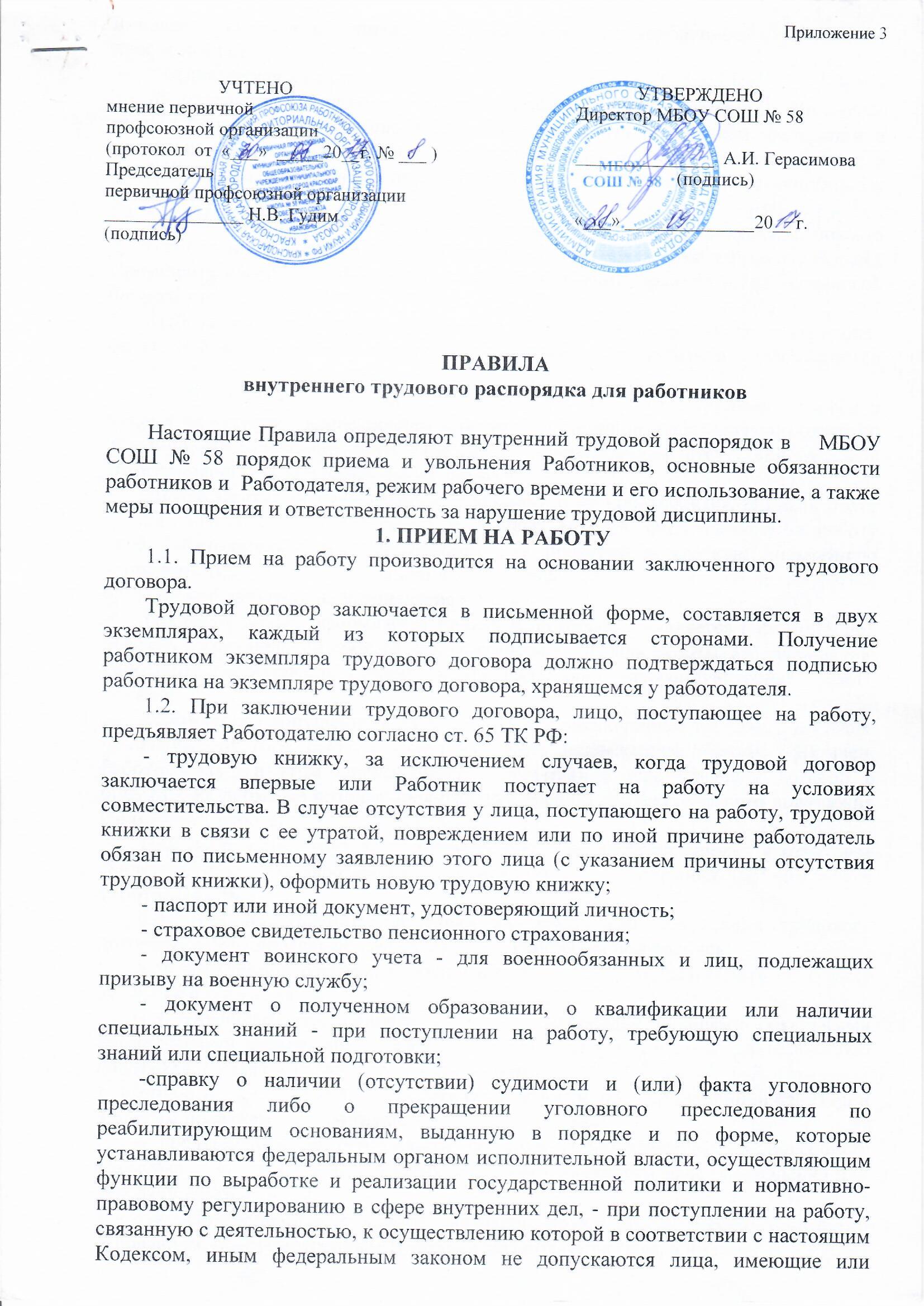 имевшие судимость, подвергающиеся или подвергавшиеся уголовному преследованию;-медицинская книжка.В отдельных случаях с учетом специфики работы настоящим Кодексом, иными федеральными законами, указами Президента Российской Федерации и постановлениями Правительства Российской Федерации может предусматриваться необходимость предъявления при заключении трудового договора дополнительных документов.Запрещается требовать от лица, поступающего на работу, документы помимо предусмотренных настоящим Кодексом, иными федеральными законами, указами Президента Российской Федерации и постановлениями Правительства Российской Федерации.При заключении трудового договора впервые трудовая книжка и страховое свидетельство государственного пенсионного страхования оформляются работодателем.В случае отсутствия у лица, поступающего на работу, трудовой книжки в связи с ее утратой, повреждением или по иной причине работодатель обязан по письменному заявлению этого лица (с указанием причины отсутствия трудовой книжки) оформить новую трудовую книжку.Прием на работу без указанных документов не производится. В целях более полной оценки профессиональных и деловых качеств принимаемого на работу лица Работодатель может предложить ему представить краткую письменную характеристику (резюме) выполняемой ранее работы (умение пользоваться оргтехникой, работать на компьютере и т.д.).Прием на работу оформляется приказом, который объявляется Работнику под роспись в трехдневный срок со дня фактического начала работы. По требованию Работника Работодатель обязан выдать надлежаще заверенную копию такого приказа.Фактическое допущение к работе считается заключением трудового договора независимо от того, был ли прием на работу надлежащим образом оформлен. Работодатель  в этом случае обязана оформить с ним трудовой договор в письменной форме не позднее трех рабочих дней со дня фактического допущения Работника к работе.При заключении трудового договора впервые трудовая книжка и страховое свидетельство государственного пенсионного страхования оформляются Работодателем.1.3. При поступлении Работника на работу (до подписания трудового договора)   Работодатель обязан ознакомить Работника под роспись:-  с порученной работой, условиями и оплатой труда, разъяснить Работнику его права и обязанности;- с Правилами внутреннего трудового распорядка и иными локальными нормативными актами, непосредственно связанными с трудовой деятельностью  Работника, а также с коллективным договором;- провести инструктаж по технике безопасности, производственной санитарии и другим правилам охраны труда;- предупредить об обязанности по сохранению сведений, составляющих коммерческую или служебную тайну, и об ответственности за ее разглашение или передачу другим лицам.1.4. Прекращение трудового договора может иметь место только по основаниям, предусмотренным трудовым законодательством, а именно:1) соглашение сторон, пункт 1 части первой статьи 77 ТК РФ;2) истечение срока трудового договора, пункт 2 части первой статьи 77 ТК РФ, за исключением случаев, когда трудовые отношения фактически продолжаются и ни одна из сторон не потребовала их прекращения;3) расторжение трудового договора по инициативе Работника, пункт 3 части первой  статьи 77 ТК РФ;4) расторжение трудового договора по инициативе Работодателя, статья 71 ТК РФ и 81 ТК РФ;5) перевод Работника по его просьбе или с его согласия на работу к другому работодателю или переход на выборную работу (должность),  пункт 5 части первой  статьи 77 ТК РФ;6) отказ Работника от продолжения работы в связи со сменой собственника имущества Организации, изменением подведомственности (подчиненности) Организации либо ее реорганизацией, пункт 6 части первой  статьи  77 ТК РФ;7) отказ Работника от продолжения работы в связи с изменением определенных сторонами условий трудового договора, п.7 части первой  статьи 77 ТК РФ;8) отказ Работника от перевода на другую  работу, необходимого ему в соответствии с медицинским заключением, либо отсутствие у Работодателя соответствующей работы, пункт 8  части первой статьи 77 ТК РФ;9) отказ Работника от перевода на работу в другую местность вместе с работодателем, пункт 9 части первой  статьи 77 ТК РФ;10) обстоятельства, не зависящие от воли сторон, статья 83 ТК РФ;11) нарушение установленных Трудовым кодексом РФ или иным федеральным законом правил заключения трудового договора, если это нарушение исключает возможность продолжения работы, пункт 11 части первой  статьи 77 ТК РФ.Трудовой договор может быть прекращен и по другим основаниям, предусмотренным Трудовым кодексом РФ.Во всех случаях днем увольнения Работника является последний день его работы.Работник имеет право расторгнуть трудовой договор, предупредив об этом администрацию за две недели. По истечении указанного срока предупреждения об увольнении Работник вправе прекратить работу, а администрация в последний день обязана выдать ему трудовую книжку и произвести с ним расчет. По договоренности между Работником и администрацией трудовой договор может быть расторгнут и до истечения двухнедельного срока.Срочный трудовой договор расторгается с истечением срока его действия, о чем Работник должен быть предупрежден в письменной форме не менее чем за 3 календарных дня до его увольнения.Трудовой договор, заключенный на время выполнения определенной работы, расторгается по завершении этой работы.Договор, заключенный на время исполнения обязанностей отсутствующего работника, расторгается с выходом этого работника на работу.Прекращение трудового договора оформляется приказом по Организации. С приказом работодателя о прекращении трудового договора работник должен быть ознакомлен под роспись. Записи о причинах увольнения в трудовую книжку должны производиться в точном соответствии с формулировкой действующего законодательства и со ссылкой на соответствующие статью, часть статьи, пункт статьи Трудового кодекса РФ или иного федерального закона. Днем увольнения считается последний день работы.2. ОСНОВНЫЕ ПРАВА И ОБЯЗАННОСТИ РАБОТОДАТЕЛЯ И РАБОТНИКОВ, ОТВЕТСТВЕННОСТЬ СТОРОН ТРУДОВОГО ДОГОВОРА2.1. Работники     МБОУ СОШ № 58  должны:               - добросовестно выполнять трудовые обязанности, указанные в трудовых договорах и должностной инструкции, соблюдать трудовую дисциплину, своевременно и точно исполнять распоряжения администрации и непосредственного руководителя, использовать все рабочее время для производительного труда;- качественно и в срок выполнять производственные задания и поручения, работать над повышением своего профессионального уровня;- поддерживать чистоту и порядок на своем рабочем месте, в служебных и других помещениях, соблюдать установленный порядок хранения документов и материальных ценностей;- эффективно использовать персональные компьютеры, оргтехнику и другое оборудование, экономно и рационально расходовать материалы и энергию, другие материальные ресурсы;- соблюдать нормы, правила и инструкции по охране труда, производственной санитарии, правила противопожарной безопасности;2.2. Круг обязанностей, которые выполняет каждый Работник по своей специальности, квалификации, должности, определяется трудовым договором и должностной инструкцией.2.3. Работник имеет право на:2.3.1. Предоставление работы, обусловленной трудовым договором.2.3.2. Своевременную и в полном объеме выплату заработной платы в соответствии со своей квалификацией, сложностью труда, количеством и качеством выполненной работы.2.3.3. Отдых, обеспечиваемый установлением нормальной продолжительности рабочего времени, сокращенного рабочего времени для отдельных профессий и категорий работников, предоставлением еженедельных выходных дней, нерабочих праздничных дней, оплачиваемых ежегодных отпусков.2.4. Работник также имеет другие права, предусмотренные Трудовым кодексом РФ.2.5. Работодатель обязан:- соблюдать законодательство о труде;- предоставлять Работнику работу, обусловленную трудовым договором;- правильно организовывать труд работников на закрепленных за ними рабочих местах, обеспечивая необходимыми принадлежностями и оргтехникой, создавая здоровые и безопасные условия труда, соответствующие правилам по охране труда (технике безопасности, санитарным нормам, противопожарным правилам);- соблюдать оговоренные в трудовом договоре условия оплаты труда, выплачивать заработную плату 2 раза в месяц: 8 и 23 числа каждого месяца;- исполнять иные обязанности, предусмотренные действующим законодательством РФ о труде.2.6. Работодатель имеет право:- заключать, изменять и расторгать трудовые договоры с Работником в порядке и на условиях, которые установлены Трудовым кодексом РФ, иными федеральными законами;- поощрять Работника за добросовестный эффективный труд;- требовать от Работника исполнения им трудовых обязанностей и бережного отношения к имуществу Работодателя и других работников, соблюдения настоящих Правил трудового распорядка;- привлекать Работника к дисциплинарной и материальной ответственности в порядке, установленном настоящими Правилами, Трудовым кодексом РФ и иными федеральными законами;- способствовать Работнику в повышении им своей квалификации, совершенствовании профессиональных навыков.Работодатель имеет другие права, предусмотренные законодательством РФ о труде.2.7. Работодатель при осуществлении своих обязанностей должен стремиться к созданию высокопрофессионального работоспособного коллектива, развитию корпоративных отношений среди работников, их заинтересованности в развитии и укреплении деятельности Организации.2.8. Стороны трудового договора несут ответственность в соответствии с Трудовым законодательством Российской Федерации. За нарушение положений трудового законодательства и иных нормативных правовых актов, содержащих нормы трудового права, к виновным лицам применяются меры дисциплинарной, административной, уголовной и гражданско-правовой ответственности в порядке и на условиях, которые определены федеральными законами.3. РАБОЧЕЕ ВРЕМЯ И ВРЕМЯ ОТДЫХА3.1. В соответствии с действующим законодательством для работников  устанавливается шестидневная рабочая неделя.Накануне нерабочих праздничных дней продолжительность работы сокращается на 1 час.3.1.1. Для административно управленческого персонала (АУП),   устанавливается  5-дневная  рабочая неделя продолжительностью   40 часов с  выходными днями: суббота и воскресенье. Начало работы – 8.00 часов, окончание – 17.00 часов, время обеденного перерыва с 12.30 до 13.30 часов.    3.1.2. Для   обслуживающего   персонала  устанавливается 5-дневная  рабочая неделя продолжительностью 40 часов с выходными днями: суббота и воскресенье. Начало работы  - 8.00 часов, окончание - 17.00 часов, время обеденного перерыва с 12.30 до 13.30 часов.  3.1.3. Для сторожей устанавливается сменный график работы: ночь через две с 19.00 до 7.00 часов. Данной категории работников  предоставляется возможность отдыха и приема пищи в рабочее время на рабочем месте. Для них устанавливается суммированный учет рабочего времени, учетный период – месяц.   3.1.4. Особенности режима рабочего времени и времени отдыха педагогических работников определяется с учетом режима деятельности образовательного учреждения и устанавливаются расписанием занятий, утверждаемым руководителем учреждения с учетом мнения выборного органа первичной профсоюзной организации, а также регулируется статьей 333 Трудового кодекса РФ, Приказом Минобрнауки РФ от 22 декабря 2014 года №1601 «О продолжительности рабочего времени (нормах часах педагогической работы за ставку заработной платы) педагогических работников и о порядке определения учебной нагрузки педагогических работников, оговариваемой в трудовом договоре».3.2. В соответствии с действующим законодательством нерабочими праздничными днями в Российской Федерации являются:- 1,2,3,4,5,6 и 8 января – Новогодние каникулы;- 7 января - Рождество Христово;- 23 февраля - День защитника Отечества;- 8 марта - Международный женский день;- 1 мая - Праздник Весны и Труда;- 9 мая - День Победы;- 12 июня - День России;- 4 ноября – День народного единства;3.3. Очередность предоставления отпусков устанавливается администрацией с учетом производственной необходимости и пожеланий работников.Продолжительность ежегодного оплачиваемого отпуска для всех работников, согласно действующему законодательству, установлена не менее 28 календарных дней. Педагогическим работникам предоставляется ежегодный основной удлинений оплачиваемый отпуск (ст.334 ТК РФ, Постановление Правительства РФ от 01.10.2002 г. № 724)4. ПООЩРЕНИЯ ЗА УСПЕХИ В РАБОТЕ4.1. За высокопрофессиональное выполнение трудовых обязанностей, повышение производительности труда, продолжительную и безупречную работу и другие успехи в труде применяются следующие меры поощрения работников:- объявление благодарности;- выдача премии.5. ОТВЕТСТВЕННОСТЬ ЗА НАРУШЕНИЕ ТРУДОВОЙ ДИСЦИПЛИНЫ5.1. За нарушение трудовой дисциплины администрация применяет следующие дисциплинарные взыскания:- замечание;- выговор;- увольнение по соответствующим основаниям.Увольнение может быть применено за неоднократное неисполнение Работником без уважительных причин трудовых обязанностей, если он имеет дисциплинарное взыскание; за прогул (отсутствие на рабочем месте без уважительных причин в течение всего рабочего дня (смены) независимо от его (ее) продолжительности, а также в случае отсутствия на рабочем месте без уважительных причин более 4-х часов подряд в течение рабочего дня (смены); за появление на работе (на своем рабочем мести либо на территории организации-работодателя или объекта, где по поручению работодателя работник должен выполнять трудовую функцию) в состоянии алкогольного, наркотического или иного токсического опьянения; за разглашение охраняемой законом тайны (государственной, коммерческой, служебной и иной), ставшей известной Работнику в связи с исполнением им трудовых обязанностей, в том числе разглашения персональных данных другого работника; за совершение по месту работы хищения (в том числе мелкого) чужого имущества, растраты, умышленного его уничтожения или повреждения, установленного вступившим в законную силу приговором суда или постановлением судьи, органа, должностного лица, уполномоченных рассматривать дела об  административных правонарушениях; за нарушение Работником требований по охране труда, если оно повлекло за собой тяжкие последствия либо заведомо создавало реальную угрозу наступления таких последствий, а также за совершение виновных действий работником, непосредственно обслуживающим денежные или товарные ценности, если эти действия дают основание для утраты доверия к нему со стороны Работодателя.5.2. Дисциплинарные взыскания применяются руководством Организации.5.3. До применения взыскания от Работника должно быть затребовано письменное объяснение. Если по истечение двух рабочих дней указанное объяснение Работником не предоставлено, то составляется соответствующий акт. Отказ Работника дать объяснения не может служить препятствием для применения взыскания.Дисциплинарные взыскания применяются не позднее одного месяца со дня обнаружения проступка, не считая времени болезни Работника, пребывания его в отпуске, а также времени, необходимого на учет мнения представительного органа работников. Взыскание не может быть применено позднее шести месяцев со дня совершения проступка, а по результатам ревизии, проверки финансово - хозяйственной деятельности или аудиторской проверки - не позднее двух лет со дня его совершения. В указанные сроки не включается время производства по уголовному делу.5.4. За каждый дисциплинарный проступок может быть применено только одно дисциплинарное взыскание.5.5. Приказ о применении дисциплинарного взыскания объявляется Работнику под роспись  в течение  3 рабочих дней, не считая времени отсутствия работника на работе. Если работник отказывается ознакомиться с указанным приказом под роспись, то составляется соответствующий акт.5.6. Если в течение года со дня применения дисциплинарного взыскания Работник не будет подвергнут новому дисциплинарному взысканию, то он считается не имеющим дисциплинарного взыскания.Работодатель до истечения года со дня применения дисциплинарного взыскания имеет право снять его с Работника по собственной инициативе, просьбе самого Работника, ходатайству его непосредственного руководителя или представительного органа работников.5.7. С Правилами внутреннего распорядка (до подписания трудового договора) должны быть ознакомлены все работники, которые обязаны в своей повседневной работе соблюдать порядок, установленный Правила